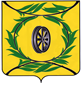 Челябинская областьСОБРАНИЕ ДЕПУТАТОВКАРТАЛИНСКОГО МУНИЦИПАЛЬНОГО РАЙОНАРЕШЕНИЕот 30 ноября 2023 года № 547-Н                     О назначении публичных слушаний по проекту решения Собрания депутатов Карталинского муниципального района «О бюджете Карталинского муниципального района на 2024 год и плановый период 2025 и 2026 годов»В соответствии со статьей 28 Федерального закона от 06.10.2003 года № 131-ФЗ «Об общих принципах организации местного самоуправления в Российской Федерации» и статьей 10 Устава Карталинского муниципального района, Собрание депутатов Карталинского муниципального района РЕШАЕТ:1. Назначить публичные слушания по инициативе Собрания депутатов Карталинского муниципального района по проекту решения Собрания депутатов Карталинского муниципального района «О бюджете Карталинского муниципального района на 2024 год и плановый период 2025 и 2026 годов».2. Провести  публичные слушания по вышеуказанному проекту решения          14 декабря 2023 года в 14.00 часов местного времени в большом зале заседаний администрации Карталинского муниципального района по адресу:  г. Карталы,          ул. Ленина,1.3. Проект решения Собрания депутатов Карталинского муниципального района «О бюджете Карталинского муниципального района на 2024 год и плановый период 2025 и 2026 годов» опубликован в сетевом издании «Карталинский муниципальный район» (http://www.kartalyraion.ru, регистрация в качестве сетевого издания:              ЭЛ № ФС 77-77415 от 17.12.2019) по адресу: https://www.kartalyraion.ru/about/info/ documents/sobranie/.4. Утвердить состав Оргкомитета по проведению публичных слушаний по проекту решения Собрания депутатов Карталинского муниципального района «О бюджете Карталинского муниципального района на 2024 год и плановый период 2025 и 2026 годов» (приложение 1).5. Установить порядок учета предложений граждан по проекту решения Собрания депутатов Карталинского муниципального района «О бюджете Карталинского муниципального района на 2024 год и плановый период 2025 и 2025 годов» (приложение 2) и порядок участия граждан в обсуждении данного проекта решения (приложение 3).6. Опубликовать данное решение в сетевом издании «Карталинский муниципальный район» (http://www.kartalyraion.ru, регистрация в качестве сетевого издания: ЭЛ № ФС 77-77415 от 17.12.2019).Председатель Собрания депутатовКарталинского муниципального района                                           Е.Н. Слинкин Приложение 1к решению Собрания депутатовКарталинского муниципального районаот 30 ноября 2023 года № 547-НСоставОргкомитета по проведению публичных слушаний по проекту решения Собрания депутатов Карталинского муниципального района«О бюджете Карталинского муниципального районана 2024 год и плановый период 2025 и 2026 годов»1. Слинкин Евгений Николаевич – председатель Собрания депутатов Карталинского муниципального района.2. Бакатнюк Мария Федоровна – заместитель начальника отдела организационно-правового обеспечения деятельности Собрания депутатов Карталинского муниципального района.3. Свертилова Наталья Николаевна – начальник Финансового управления  Карталинского муниципального района.4. Синтяева Галина Григорьевна – председатель Контрольно-счетной палаты Карталинского муниципального района.Приложение 2к решению Собрания депутатовКарталинского муниципального районаот 30 ноября 2023 года № 547-НПорядокучета предложений граждан по проекту решения Собрания депутатов Карталинского муниципального района«О бюджете Карталинского муниципального районана 2024 год и плановый период 2025 и 2026 годов»1. Предложения граждан по проекту решения Собрания депутатов Карталинского муниципального района «О бюджете Карталинского муниципального района на 2024 год и плановый период 2025 и 2026 годов» принимаются со дня официального опубликования данного порядка.2. Предложения граждан по проекту решения подаются в письменной форме с указанием контактной информации (фамилия, имя, отчество, место жительства, телефон, место работы или учебы) в Собрание депутатов Карталинского муниципального района по адресу: 457351, Челябинская область, г. Карталы, ул. Ленина, д. 1, где регистрируются и передаются на рассмотрение Оргкомитету по проведению публичных слушаний по проекту решения.3. Прием письменных предложений по вопросам публичных слушаний заканчиваются за три дня до заседания по вопросу публичных слушаний.Приложение 3к решению Собрания депутатовКарталинского муниципального районаот 30 ноября 2023 года № 547-НПорядокучастия граждан в обсуждении проекта решения Собрания депутатов Карталинского муниципального района«О бюджете Карталинского муниципального районана 2024 год и плановый период 2025 и 2026 годов»1. Население Карталинского муниципального района, не менее чем за десять дней,  извещается через средства массовой информации о проведении заседания публичных слушаний по обсуждению проекта решения Собрания депутатов Карталинского муниципального района «О бюджете Карталинского муниципального района на 2024 год и плановый период 2025 и 2026 годов».2. Регистрация участников публичных слушаний по проекту решения  заканчивается за десять минут до начала заседания по вопросу публичных слушаний.3.	Председательствующий на публичных слушаниях (далее – председательствующий) предоставляет участникам публичных слушаний слово в порядке поступления заявок.В зависимости от количества желающих выступить председательствующий вправе ограничить время выступления любого из выступающих участников публичных слушаний.4.	Желающие выступить на публичных слушаниях берут слово только с разрешения председательствующего.5.	Выступления должны быть связаны только с проектом решения Собрания депутатов Карталинского муниципального района «О бюджете Карталинского муниципального района на 2024 год и плановый период 2025 и 2026 годов». 6.	Выступающий перед началом речи называет свою фамилию, имя, отчество (последнее - при наличии), при необходимости - должность и статус, в котором он присутствует на публичных слушаниях.7.	Участник публичных слушаний вправе отозвать свои замечания и (или) предложения и (или) присоединиться к замечаниям и (или) предложениям, высказанным другими участниками публичных слушаний.8.	Вопросы участников публичных слушаний могут быть заданы как в устной, так и в письменной формах.9.	По окончании выступления участника публичных слушаний (или по истечении предоставленного времени) председательствующий ставит на голосование поступившее замечание или предложение.10.	По окончании всех выступлений с учетом результатов голосования по внесенным замечаниям и предложениям участников публичных слушаний председательствующий ставит на голосование итоговые рекомендации по проекту решения Собрания депутатов Карталинского муниципального района «О бюджете Карталинского муниципального района на 2024 год и плановый период 2025 и 2026 годов».11.	Решения на публичных слушаниях принимаются их участниками путем открытого голосования простым большинством голосов от общего количества зарегистрированных участников публичных слушаний. Каждый участник публичных слушаний обладает одним голосом. 12.	Все выступления, замечания, предложения, вопросы, поступившие в ходе проведения публичных слушаний, результаты голосования заносятся в протокол, который подписывается председательствующим на публичных слушаниях и секретарем публичных слушаний.13.	Решения, принятые по результатам публичных слушаний, носят рекомендательный характер.14.	Участники публичных слушаний обязаны:1) соблюдать установленный порядок (регламент) работы публичных слушаний;2) не употреблять в своей речи грубые, оскорбительные выражения, наносящие вред чести и достоинству граждан и должностных лиц, не призывать к незаконным действиям, не использовать заведомо ложную информацию, не допускать необоснованные обвинения в чей-либо адрес; 3) не мешать проведению публичных слушаний.